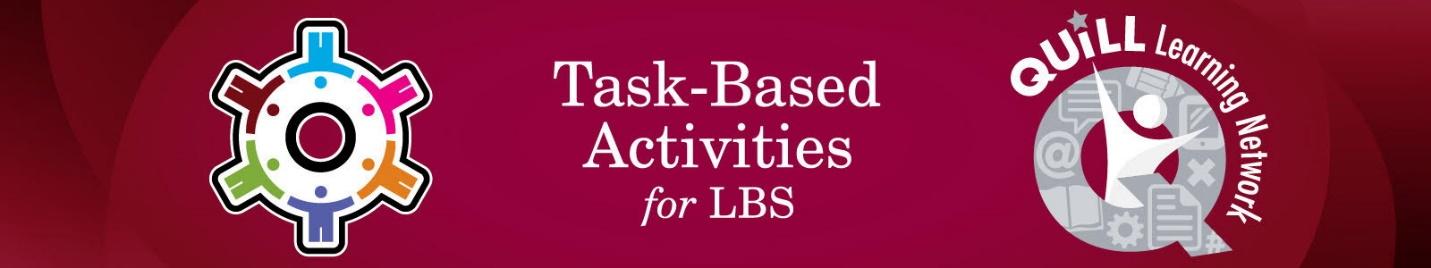 Task Title: Tracking your Upgrading HoursOALCF Cover Sheet – Practitioner CopyLearner Name:Date Started (m/d/yyyy):Date Completed (m/d/yyyy):Successful Completion:  Yes 	No  Task Description: The learner will calculate the number of hours they have dedicated to increasing their literacy skills.Competency: A:  Find and Use InformationB:  Communicate Ideas and InformationC:  Understand and Use Numbers  E:  Manage LearningTask Groups: A1:  Read continuous textA2:  Interpret documentsB3:  Complete and create documentsC1:  Manage moneyC2:  Manage timeC4:  Manage DataE:    n/aLevel Indicators:A1.1:  Read brief texts to locate specific detailsA2.1:  Interpret very simple documents to locate specific detailsB3.1a:  Make straightforward entries to complete very simple documentsC2.1:  Measure time and make simple comparisons and calculationsC4.1:  Make simple comparisons and calculationsE.1:  Set short-term goals, begin to use limited learning strategies, and begin to monitor own learningPerformance Descriptors: See chart on the last pageMaterials Required:Pen and paper A calendar for tracking literacy hours (not supplied, use what will work best for your situation) CalculatorInstructor preparation:  Review the tasks with the learner to ensure they understand what to do. Ensure the learner has the skills to estimate and track the number of minutes/hours they have spent on upgrading. Teach goal-setting skills.Learner Information and TasksWhen you are in an upgrading program, it is important to spend a lot of time on your learning. More time on learning can mean greater progress towards your goal.Task 1: Over the next month, record the total number of hours you spend each day on your upgrading. This can include time in class, time on e-learning, and time doing homework. Answer:Task 2: At the end of the month, add the total number of hours you  
              have spent on upgrading. Answer:Task 3: Review your chart and consider whether or not you are spending enough time on your upgrading.Answer:Task 4: Set a goal for the next month for the number of hours you will spend on your upgrading.Answer:Performance DescriptorsThis task: Was successfully completed        		Needs to be tried again  Learner Comments:Instructor (print):				Learner Signature					Goal Path:Employment  √Apprenticeship  √Secondary School  √Post Secondary  √Independence  √LevelsPerformance DescriptorsNeeds WorkCompletes task with support from practitionerCompletes task independentlyA1.1Reads short texts to locate a single piece of informationDecodes words and makes meaning of sentences in a single textFollows simple, straightforward instructional textsA2.1Scans to locate specific detailsInterprets brief text and common symbolsIdentifies how lists are organized (e.g. sequential, chronological, alphabetical)B3.1aMakes a direct match between what is requested and what is enteredC2.1Understands chronological orderChooses appropriate units of measurement (e.g. hours, minutes, seconds)Interprets and represents time using whole numbers, decimals, and simple common fractionsFollows apparent steps to reach solutionsC4.1Adds, subtracts, multiplies, and divides whole numbers and decimals Identifies and compares quantities of itemsMakes simple estimatesInterprets and represents values using whole numbers, decimals, percentages, and simple, common fractions.E.1Sets short-term goalsIdentifies steps required to achieve goalsBegins to monitor progress towards achieving goalsBegins to identify barriers to achieving goalsBegins to monitor own learning